Материнский капитал назначается автоматически. Обращаться в отделение ПФР не требуется.Подробнее: https://pfr.gov.ru/grazhdanam/msk/get_certificate/. #Пенсионныйфонд #ПФР #важнознать #материнскийкапитал #услугиПФР 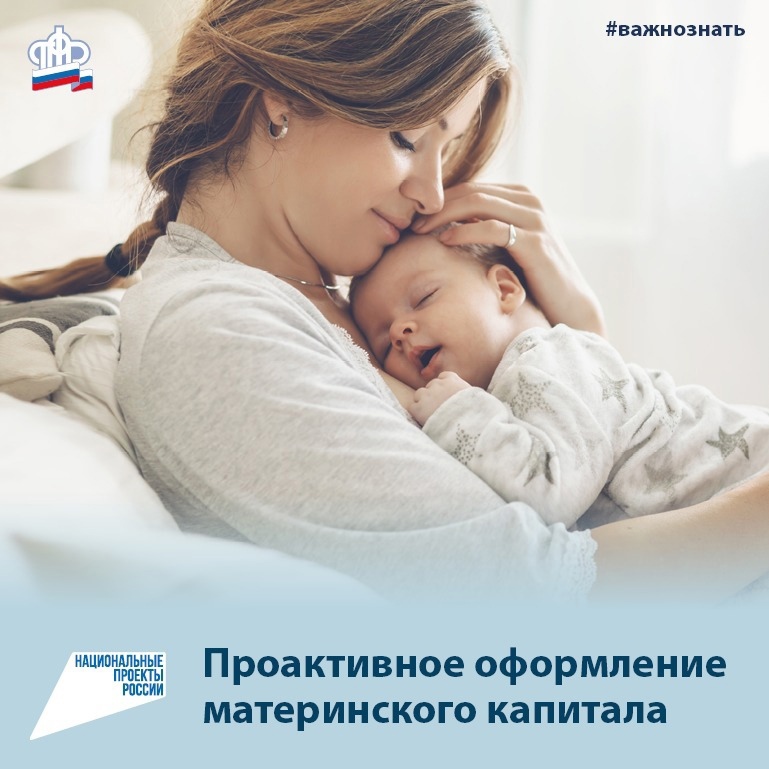 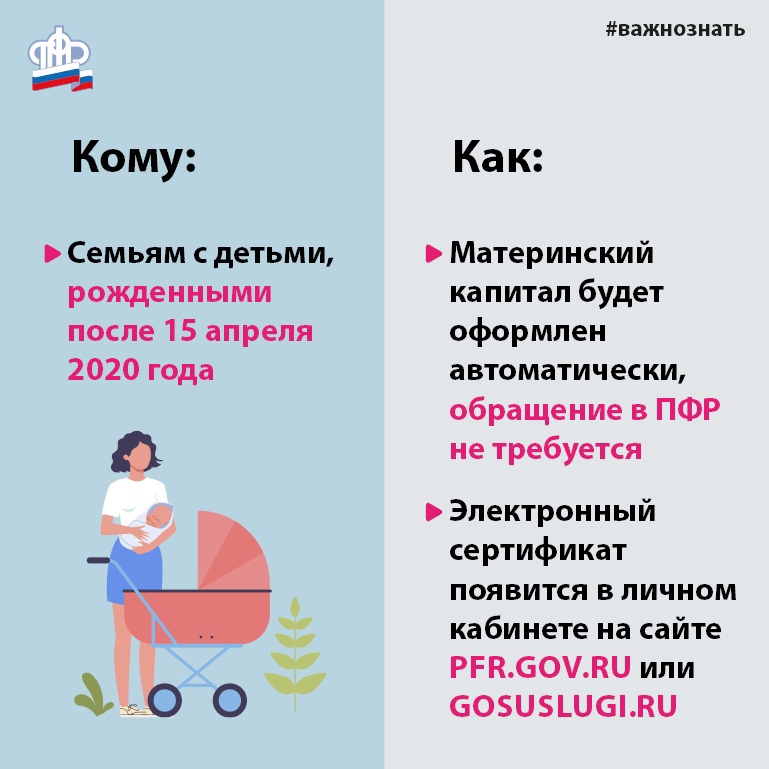 